«Злая фамилия»  (Сергей Алексеев)    Стеснялся солдат своей фамилии. Не повезло ему при рождении. Трусов его фамилия.Время военное. Фамилия броская.Уже в военкомате, когда призывали солдата в армию, — первый вопрос:— Фамилия?— Трусов.— Как-как?— Трусов.— Д-да... — протянули работники военкомата.Попал боец в роту.— Как фамилия?— Рядовой Трусов.— Как-как?— Рядовой Трусов.— Д-да... — протянул командир.Много бед от фамилии принял солдат. Кругом шутки да прибаутки:— Видать, твой предок в героях не был.— В обоз при такой фамилии!Привезут полевую почту. Соберутся солдаты в круг. Идёт раздача прибывших писем. Называют фамилии:— Козлов! Сизов! Смирнов!Всё нормально. Подходят солдаты, берут свои письма.Выкрикнут:— Трусов!Смеются кругом солдаты.Не вяжется с военным временем как-то фамилия. Горе солдату с этой фамилией.В составе своей 149-й отдельной стрелковой бригады рядовой Трусов прибыл под Сталинград. Переправили бойцов через Волгу на правый берег. Вступила бригада в бой.— Ну, Трусов, посмотрим, какой из тебя солдат, — сказал командир отделения.Не хочется Трусову оскандалиться. Старается. Идут солдаты в атаку. Вдруг слева застрочил вражеский пулемёт. Развернулся Трусов. Из автомата дал очередь. Замолчал неприятельский пулемёт.— Молодец! — похвалил бойца командир отделения.Пробежали солдаты ещё несколько шагов. Снова бьёт пулемёт.Теперь уже справа. Повернулся Трусов. Подобрался к пулемётчику. Бросил гранату. И этот фашист утих.— Герой! — сказал командир отделения.Залегли солдаты. Ведут перестрелку с фашистами. Кончился бой. Подсчитали солдаты убитых врагов. Двадцать человек оказалось у того места, откуда вёл огонь рядовой Трусов.— О-о! — вырвалось у командира отделения. — Ну, брат, злая твоя фамилия. Злая!Улыбнулся Трусов.За смелость и решительность в бою рядовой Трусов был награждён медалью.Висит на груди у героя медаль «За отвагу». Кто ни встретит — глаза на награду скосит.Первый к солдату теперь вопрос:— За что награждён, герой?Никто не переспросит теперь фамилию. Не хихикнет теперь никто. С ехидством словцо не бросит.Ясно отныне бойцу: не в фамилии честь солдатская — дела человека красят.Буль-буль  (Сергей Алексеев)Не стихают бои в Сталинграде. Рвутся фашисты к Волге.Обозлил сержанта Носкова какой-то фашист. Траншеи наши и гитлеровцев тут проходили рядом. Слышна из окопа к окопу речь.Сидит фашист в своём укрытии, выкрикивает:— Рус, завтра буль-буль!То есть хочет сказать, что завтра прорвутся фашисты к Волге, сбросят в Волгу защитников Сталинграда.Сидит фашист, не высовывается. Лишь голос из окопа доносится:— Рус, завтра буль-буль. — И уточняет: — Буль-буль у Вольга.Действует это «буль-буль» на нервы сержанту Носкову.Другие спокойны. Кое-кто из солдат даже посмеивается. А Носков:— Эка ж, проклятый фриц! Да покажись ты. Дай хоть взглянуть на тебя.Гитлеровец как раз и высунулся. Глянул Носков, глянули другие солдаты. Рыжеват. Осповат. Уши торчком. Пилотка на темени чудом держится.Высунулся фашист и снова:— Буль-буль!Кто-то из наших солдат схватил винтовку. Вскинул, прицелился.— Не трожь! — строго сказал Носков.Посмотрел на Носкова солдат удивлённо. Пожал плечами. Отвёл винтовку.До самого вечера каркал ушастый немец: «Рус, завтра буль-буль. Завтра у Вольга».К вечеру фашистский солдат умолк.«Заснул», — поняли в наших окопах. Стали постепенно и наши солдаты дремать. Вдруг видят, кто-то стал вылезать из окопа. Смотрят — сержант Носков. А следом за ним лучший его дружок рядовой Турянчик. Выбрались дружки-приятели из окопа, прижались к земле, поползли к немецкой траншее.Проснулись солдаты. Недоумевают. С чего это вдруг Носков и Турянчик к фашистам отправились в гости? Смотрят солдаты туда, на запад, глаза в темноте ломают. Беспокоиться стали солдаты.Но вот кто-то сказал:— Братцы, ползут назад.Второй подтвердил:— Так и есть, возвращаются.Всмотрелись солдаты — верно. Ползут, прижавшись к земле, друзья. Только не двое их. Трое. Присмотрелись бойцы: третий солдат фашистский, тот самый — «буль-буль». Только не ползёт он. Волокут его Носков и Турянчик. Кляп во рту у солдата.Притащили друзья крикуна в окоп. Передохнули и дальше в штаб.Однако дорогой сбежали к Волге. Схватили фашиста за руки, за шею, в Волгу его макнули.— Буль-буль, буль-буль! — кричит озорно Турянчик.— Буль-буль, — пускает фашист пузыри. Трясётся как лист осиновый.— Не бойся, не бойся, — сказал Носков. — Русский не бьёт лежачего.Сдали солдаты пленного в штаб.Махнул на прощание фашисту Носков рукой.— Буль-буль, — прощаясь, сказал Турянчик.«Зоя» Сергей АлексеевСизой лентой на запад бежит шоссе. Мчат по шоссе машины. 85-й километр от Москвы. Присмотрись налево. Мраморный пьедестал. На пьедестале застыла девушка. Связаны руки. Гордый, открытый взгляд.
Это памятник Зое. Зое Космодемьянской.
Зоя училась в московской школе. Когда враг стал подходить к Москве, она вступила в партизанский отряд. Девушка перешла линию фронта и присоединилась к народным мстителям. Многие жители Подмосковья против фашистов тогда поднялись.
Полюбили в отряде Зою. Отважно переносила она все тяготы и невзгоды опасной жизни. «Партизанка Таня» — так называли в отряде Зою.
В селе Петрищево остановился большой фашистский отряд. Ночью Зоя проникла в Петрищево. Она пришла сюда с боевым заданием. Но враги схватили юную партизанку.
Допрашивал Зою сам командир дивизии подполковник Рюдерер:
— Кто вы?
— Не скажу.
— Это вы подожгли дома?
— Да, я.
— Ваши цели?
— Уничтожить вас.
Зою начали избивать. Требовали, чтобы она выдала своих товарищей, сказала, откуда пришла, кто послал её на задание.
«Нет», «Не знаю», «Не скажу», «Нет», — отвечала Зоя.
И снова пошли побои.
Ночью Зою подвергли новым мучениям. Почти раздетую, в одном нижнем белье, её несколько раз выгоняли на улицу и заставляли босую ходить по снегу.
И снова:
— Скажите, кто вы? Кто вас послал? Откуда пришли?
Зоя не отвечала.
Утром Зою повели на казнь. Устроили её в центре деревни на деревенской площади. К месту казни согнали колхозников.
Девушку повели к виселице. Поставили на ящик. Набросили петлю на шею.
Последняя минута, последний миг молодой жизни. Как использовать этот миг? Как остаться бойцом до конца?
Вот комендант приготовился дать команду. Вот занёс руку, но остановился. Кто-то из фашистов в это время припал к фотоаппарату. Комендант приосанился — нужно получиться достойным на снимке. И в это время…
— Товарищи! Не бойтесь, — прозвучал голос Зои. — Будьте смелее, боритесь, бейте фашистов, жгите, травите!
Стоявший рядом фашист подбежал к Зое, хотел ударить, но девушка оттолкнула его ногой.
— Мне не страшно умирать, товарищи, — говорила Зоя. — Это счастье умереть за свой народ. — И, чуть повернувшись, прокричала своим мучителям: — Нас двести миллионов. Всех не перевешаете. Всё равно победа будет за нами!
Комендант дёрнулся. Подал рукой команду…
Минское шоссе. 85-й километр от Москвы. Памятник героине. Люди, пришедшие поклониться Зое. Синее небо. Простор. Цветы…О блокадном Ленинграде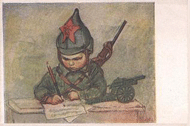 Алёша, его мама и папа жили в Ленинграде. В тот жаркий летний день они все вместе пришли в зоопарк. Алёша ел мороженное и ходил от клетки к клетке, рассматривая слонов, жирафов, обезьян... Вдруг по радио объявили: «Началась война». С этой минуты изменилась жизнь каждого человека.Папа  Алёши работал водителем и вскоре ушел на фронт воевать с фашистами. Он стал танкистом.Через 2 месяца после начала войны немцы окружили город Ленинград. Они хотели, чтобы ленинградцы сдались, и каждый день бомбили  город. Вскоре в магазинах  совсем не осталось еды. Начался голод, а с наступлением зимы еще и холод. Но истощенные люди всё равно продолжали работать. Мама Алёши целыми днями стояла у станка на заводе, изготавливая пули, снаряды и бомбы. Алёша ходил в детский сад. Там детей кормили жидкими кашами на воде и супами, в которых плавали несколько кусочков картошки. Когда начиналась бомбежка, детей уводили  в темный подвал. Дети сидели, тесно прижавшись друг к другу, и слушали, как наверху ухают бомбы.Ленинградцы в день получали маленький кусочек хлеб. За водой ходили к реке и от туда таскали тяжелые, полные воды ведра. Чтобы согреться, топили печки и сжигали в них книжки, стулья, старую обувь, тряпки.Почти три года провели  люди в блокадном  Ленинграде. Но не сдались!Алёша сейчас уже старый человек – Алексей  Николаевич. И каждый день он приходит к  памятнику Победы, чтобы поклониться тем, кто погиб во время войны.О мальчике Тишке и  отряде немцевУ мальчика Тишки была большая семья: мама, папа и  три старших брата. Деревня, в которой они жили, располагалась недалеко от границы. Когда немецкие солдаты напали на нашу страну, Тишке было всего 10 лет.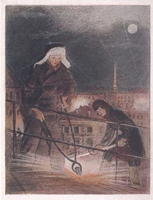 На второй день войны немцы уже ворвались в их деревню. Они выбрали самых крепких мужчин и женщин и отправили их к себе в Германию на работы. Среди них была и мама Тишки. А сами пошли дальше – завоевывать наши земли.Папа Тишки, его  братья, Тишка и  другие мужчины  деревни ушли в  лес и стали  партизанами. Почти каждый партизаны то подрывали немецкие поезда, то перерезали телефонные провода, то раздобывали важные документы, то захватывали в плен немецкого офицера, то выгоняли из деревни немцев.А для Тишки тоже была работа. Он ходил по деревням и высматривал, сколько у немцев пушек, танков и солдат. Потом возвращался обратно в лес и докладывал командиру. Однажды в одной из деревень Тишку поймали два немецких солдата. Тишка сказал, что идет к бабушке, но немцы ему не поверили: «Ты знаешь, где партизаны! Отведи нас к ним!».Тишка согласился  и повел за собой большой немецкий отряд. Только шел он не к партизанам, а совершенно в противоположную сторону, к огромному топкому болоту. Болото было покрыто снегом и казалось огромным полем. Тишка шёл через болото только по одной ему известной невидимой тропинке. Немцы же, следовавшие за ним, проваливались в темную жижу. Так один мальчик уничтожил весь немецкий отряд. Мешок овсянки  ( А. Митяев)В ту осень шли долгие холодные дожди. Земля пропиталась водой, дороги раскисли. На просёлках, увязнув по самые оси в грязи, стояли военные грузовики. С подвозом продовольствия стало очень плохо. В солдатской кухне повар каждый день варил только суп из сухарей: в горячую воду сыпал сухарные крошки и заправлял солью.   В такие-то голодные дни солдат Лукашук нашёл мешок овсянки. Он не искал ничего, просто привалился плечом к стенке траншеи. Глыба сырого песка обвалилась, и все увидели в ямке край зелёного вещевого мешка.   Ну и находка! обрадовались солдаты. Будет пир горой Кашу сва-рим!Один побежал с ведром за водой, другие стали искать дрова, а третьи уже приготовили ложки.   Но когда удалось раздуть огонь и он уже бился в дно ведра, в траншею спрыгнул незнакомый солдат. Был он худой и рыжий. Брови над голубыми глазами тоже рыжие. Шинель выношенная, короткая. На ногах обмотки и растоптанные башмаки.   -Эй, братва! - крикнул он сиплым, простуженным голосом.- Давай мешок сюда! Не клали не берите.   Он всех просто огорошил своим появлением, и мешок ему отдали сразу.Да и как было не отдать? По фронтовому закону надо было отдать. Вещевые мешки прятали в траншеях солдаты, когда шли в атаку. Чтобы легче было. Конечно, оставались мешки и без хозяина: или нельзя было вернуться за ними (это если атака удавалась и надо было гнать фашистов), или погибал солдат. Но раз хозяин пришёл, разговор короткий отдать.    Солдаты молча наблюдали, как рыжий уносил на плече драгоценный мешок. Только Лукашук не выдержал, съязвил:   -Вон он какой тощий! Это ему дополнительный паёк дали. Пусть лопает. Если не разорвётся, может, потолстеет.   Наступили холода. Выпал снег. Земля смёрзлась, стала твёрдой. Подвоз наладился. Повар варил в кухне на колёсах щи с мясом, гороховый суп с ветчиной. О рыжем солдате и его овсянке все забыли.   Готовилось большое наступление.   По скрытым лесным дорогам, по оврагам шли длинные вереницы пехот-ных батальонов. Тягачи по ночам тащили к передовой пушки, двигались танки.Готовился к наступлению и Лукашук с товарищами. Было ещё темно, когда пушки открыли стрельбу. Посветлело в небе загудели самолёты.Они бросали бомбы на фашистские блиндажи, стреляли из пулемётов по вражеским траншеям.   Самолёты улетели. Тогда загромыхали танки. За ними бросились в атаку пехотинцы. Лукашук с товарищами тоже бежал и стрелял из автомата. Он кинул гранату в немецкую траншею, хотел кинуть ещё, но не успел: пуля попала ему в грудь. И он упал. Лукашук лежал в снегу и не чувствовал, что снег холодный. Прошло какое-то время, и он перестал слышать грохот боя. Потом свет перестал видеть ему казалось, что наступила тёмная тихая ночь.   Когда Лукашук пришёл в сознание, он увидел санитара. Санитар перевязал рану, положил Лукашука в лодочку такие фанерные саночки. Саночки заскользили, заколыхались по снегу. От этого тихого колыхания у Лукашука стала кружиться голова. А он не хотел, чтобы голова кружилась, он хотел вспомнить, где видел этого санитара, рыжего и худого, в выношенной шинели.   -Держись, браток! Не робей жить будешь!.. слышал он слова санитара.   Чудилось Лукашуку, что он давно знает этот голос. Но где и когда слышал его раньше, вспомнить уже не мог.   В сознание Лукашук снова пришёл, когда его перекладывали из лодочки на носилки, чтобы отнести в большую палатку под соснами: тут, в лесу, военный доктор вытаскивал у раненых пули и осколки.   Лёжа на носилках, Лукашук увидел саночки-лодку, на которых его везли до госпиталя. К саночкам ремёнными постромками были привязаны три собаки. Они лежали в снегу. На шерсти намёрзли сосульки. Морды обросли инеем, глаза у собак были полузакрыты.   К собакам подошёл санитар. В руках у него была каска, полная овсяной болтушки. От неё валил пар. Санитар воткнул каску в снег постудить собакам вредно горячее. Санитар был худой и рыжий. И тут Лукашук вспомнил, где видел его. Это же он тогда спрыгнул в траншею и забрал у них мешок овсянки.   Лукашук одними губами улыбнулся санитару и, кашляя и задыхаясь, проговорил:   -А ты, рыжий, так и не потолстел. Один слопал мешок овсянки, а всё худой.   Санитар тоже улыбнулся и, погладив ближнюю собаку, ответил:   -Овсянку-то они съели. Зато довезли тебя в срок. А я тебя сразу узнал. Как увидел в снегу, так и узнал. И добавил убеждённо: Жить будешь! Не робей!ЩЕДРЫЙ ЕЖИК  (Ю. Збанацкий)Как-то ночью пошли мы с товарищем в разведку. Ночь была тем, дорога незнакомая. Листьями все время шумел ветер. Нам приходилось часто останавливаться и прислушиваться. Мы боялись, чтобы неожиданно не наткнуться на врага. И не убереглись. Только вышли из леса, еще и десяти шагов не ступили на поляну, как вдруг:- Хальт! (Стой)Мы кинулись назад, а они по нас из пулеметов и из автоматов. Пули, как мухи, так и жужжали  возле ушей. Шагов на сто отошли мы от врагов, уже думали, что все обойдется благополучно. И именно в то время я почувствовал, что кто-то будто ударил меня палкой по ноге. Я упал. Попытался подняться и не смог. Вражеская пуля пробила ногу. Опираясь на товарища,  проковылял я на одной ноге с полкилометра. Дальше идти не было сил. Еще с километр пронес меня на плечах товарищ. А дальше продвигаться уже ни я, ни он не имели возможности. Мы поползли в кусты.- Что же, - сказал я товарищу, - иди в отряд, а я останусь.- А когда фашисты по следу пойдут? - испуганно посмотрел на меня друг.- И уже ничего не сделаешь, - буду отбиваться, пока будут патроны...- А тогда?- А тогда? Что же, тогда...Я не досказал. И так было понятно. Товарищ не хотел оставлять меня одного. Только тогда, когда мы убедились, что враги нас не преследуют, он пошел в партизанский отряд. А я остался ждать. Так прошел день. Прошла ночь. Донимала боль в ноге, и начинал густая холодная осенняя морось. А потом - голод и особенно жажда. Меня всего жгло, я мог бы выпить не одну кружку, а целое ведро воды, а ее не было и капельки. Осенняя морось только смочила одежду и землю, на которой я безвольно распластался, и не давала мне ни капли воды. Я знал, что товарищ мой вернется с партизанами разве дней через четыре. Но казалось, что сил не хватит даже для того, чтобы пережить день.На рассвете неподалеку от меня что-то зашелестело листьями. Я только крепче сжал автомат, потому что не было сил подняться. Прислушивался. Треснула сухая ветка, еще отчетливее зашумела листва. Я понял - то не человек. Видимо, какая-то зверушка. Я не ошибся. Шагов за два от меня прошел круглый ежик. На его иголках я заприметил какие-то зеленоватые шарики. Ёжик забрался в густой куст и долго чего-то там возился, хозяйничал. Впоследствии я увидел, как он вышел из кустов и куда-то направился по своим делам. Я догадался, что в кустах было жилье ежика.Подползая на локтях, я добрался до куста. Действительно, здесь была  кладовая. Первое, что мне попалось под руки, это были дикие лесные груши-гнилушки. Пришлось взять с десяток груш, хоть и жаль было обижать трудягу-ежика. Поев, я почувствовал себя значительно лучше и был очень благодарен ежику.Впоследствии ежик снова вернулся к своей кладовой. Он был весь украшен небольшими лесными грушами. Какую-то минуту удивленно смотрел на меня из-под нахмуренных бровей, затем прошел к своему тайнику. Когда вышел оттуда, снова взглянул на меня маленькими глазками. Видно было, что ежик не заметил пропажи, а может, и не разгневался на меня за свои груши.Весь день и ночь ежика не было. Я решил, что он больше не вернется к своей кладовой. И на рассвете он вернулся с тремя яблоками, наколотыми на иглы. Подойдя совсем близко ко мне, фыркнул.  Мне показалось, что он пригласил меня полакомиться яблочком. Я охотно принял подарок щедрого ежика.Так было и на следующий день. Ежик будто взялся снабжать меня едой - носил то яблочки, то груши.Наконец пришли партизаны. Ёжика в это время не было дома. Меня положили на носилки и подняли на руки. Пошли лесом. Забывая боль, я все время всматривался в кусты. Мне очень хотелось еще раз увидеть щедрого ежика, который так гостеприимно принял меня в своем лесу и спас от голода."Арбузный переулок" Виктор ДрагунскийЯ пришел со двора после футбола усталый и грязный как не знаю кто. Мне было весело, потому что мы выиграли у дома номер пять со счетом 44:37. В ванной, слава богу, никого не было. Я быстро сполоснул руки, побежал в комнату и сел за стол. Я сказал:- Я, мама, сейчас быка съесть могу.Она улыбнулась.- Живого быка? - сказала она.- Ага, - сказал я, - живого, с копытами и ноздрями!Мама сейчас же вышла и через секунду вернулась с тарелкой в руках. Тарелка так славно дымилась, и я сразу догадался, что в ней рассольник. Мама поставила тарелку передо мной.- Ешь! - сказала мама.Но это была лапша. Молочная. Вся в пенках. Это почти то же самое, что манная каша. В каше обязательно комки, а в лапше обязательно пенки. Я просто умираю, как только вижу пенки, не то чтобы есть. Я сказал:- Я не буду лапшу!Мама сказала:- Безо всяких разговоров!- Там пенки!Мама сказала:- Ты меня вгонишь в гроб! Какие пенки? Ты на кого похож? Ты вылитый Кощей!Я сказал:- Лучше убей меня!Но мама вся прямо покраснела и хлопнула ладонью по столу:- Это ты меня убиваешь!И тут вошел папа. Он посмотрел на нас и спросил:- О чем тут диспут? О чем такой жаркий спор?Мама сказала:- Полюбуйся! Не хочет есть. Парню скоро одиннадцать лет, а он, как девочка, капризничает.Мне скоро девять. Но мама всегда говорит, что мне скоро одиннадцать. Когда мне было восемь лет, она говорила, что мне скоро десять. Папа сказал:- А почему не хочет? Что, суп пригорел или пересолен?Я сказал:- Это лапша, а в ней пенки...Папа покачал головой:- Ах вот оно что! Его высокоблагородие фон барон Кутькин-Путькин не хочет есть молочную лапшу! Ему, наверно, надо подать марципаны на серебряном подносе! Я засмеялся, потому что я люблю, когда папа шутит.- Это что такое - марципаны?- Я не знаю, - сказал папа, - наверно, что-нибудь сладенькое и пахнет одеколоном. Специально для фон барона Кутькина-Путькина!.. А ну давай ешь лапшу!- Да ведь пенки же!- Заелся ты, братец, вот что! - сказал папа и обернулся к маме. - Возьми у него лапшу, - сказал он, - а то мне просто противно! Кашу он не хочет, лапшу он не может!.. Капризы какие! Терпеть не могу!..Он сел на стул и стал смотреть на меня. Лицо у него было такое, как будто я ему чужой. Он ничего не говорил, а только вот так смотрел - по-чужому. И я сразу перестал улыбаться - я понял, что шутки уже кончились. А папа долго так молчал, и мы все так молчали, а потом он сказал, и как будто не мне и не маме, а так кому-то, кто его друг:- Нет, я, наверно, никогда не забуду эту ужасную осень, - сказал папа, - как невесело, неуютно тогда было в Москве... Война, фашисты рвутся к городу. Холодно, голодно, взрослые все ходят нахмуренные, радио слушают ежечасно... Ну, все понятно, не правда ли? Мне тогда лет одиннадцать-двенадцать было, и, главное, я тогда очень быстро рос, тянулся кверху, и мне все время ужасно есть хотелось. Мне совершенно не хватало еды. Я всегда просил хлеба у родителей, но у них не было лишнего, и они мне отдавали свой, а мне и этого не хватало. И я ложился спать голодный, и во сне я видел хлеб. Да что... У всех так было. История известная. Писано-переписано, читано-перечитано...И вот однажды иду я по маленькому переулку, недалеко от нашего дома, и вдруг вижу - стоит здоровенный грузовик, доверху заваленный арбузами. Я даже не знаю, как они в Москву попали. Какие-то заблудшие арбузы. Наверно, их привезли, чтобы по карточкам выдавать. И наверху в машине стоит дядька, худой такой, небритый и беззубый, что ли, - рот у него очень втянулся. И вот он берет арбуз и кидает его своему товарищу, а тот - продавщице в белом, а та - еще кому-то четвертому... И у них это ловко так цепочкой получается: арбуз катится по конвейеру от машины до магазина. А если со стороны посмотреть - играют люди в зелено-полосатые мячики, и это очень интересная игра. Я долго так стоял и на них смотрел, и дядька, который очень худой, тоже на меня смотрел и все улыбался мне своим беззубым ртом, славный человек. Но потом я устал стоять и уже хотел было идти домой, как вдруг кто-то в их цепочке ошибся, загляделся, что ли, или просто промахнулся, и пожалуйте - тррах!.. Тяжеленный арбузище вдруг упал на мостовую. Прямо рядом со мной. Он треснул как-то криво, вкось, и была видна белоснежная тонкая корка, а за нею такая багровая, красная мякоть с сахарными прожилками и косо поставленными косточками, как будто лукавые глазки арбуза смотрели на меня и улыбались из середки. И вот тут, когда я увидел эту чудесную мякоть и брызги арбузного сока и когда я почуял этот запах, такой свежий и сильный, только тут я понял, как мне хочется есть. Но я отвернулся и пошел домой. И не успел я отойти, вдруг слышу - зовут:"Мальчик, мальчик!" Я оглянулся, а ко мне бежит этот мой рабочий, который беззубый, и у него в руках разбитый арбуз. Он говорит:"На-ка, милый, арбуз-то, тащи, дома поешь!" И я не успел оглянуться, а он уже сунул мне арбуз и бежит на свое место, дальше разгружать. И я обнял арбуз и еле доволок его до дому, и позвал своего дружка Вальку, и мы с ним оба слопали этот громадный арбуз. Ах, что это была за вкуснота! Передать нельзя! Мы с Валькой отрезали большущие кусищи, во всю ширину арбуза, и когда кусали, то края арбузных ломтей задевали нас за уши, и уши у нас были мокрые, и с них капал розовый арбузный сок. И животы у нас с Валькой надулись и тоже стали похожи на арбузы. Если по такому животу щелкнуть пальцем, звон пойдет знаешь какой! Как от барабана. И об одном только мы жалели, что у нас нет хлеба, а то бы мы еще лучше наелись. Да...Папа отвернулся и стал смотреть в окно.- А потом еще хуже - завернула осень, - сказал он, - стало совсем холодно, с неба сыпал зимний, сухой и меленький снег, и его тут же сдувало сухим и острым ветром. И еды у l5;ас стало совсем мало, и фашисты все шли и шли к Москве, и я все время был голодный. И теперь мне снился не только хлеб. Мне еще снились и арбузы. И однажды утром я увидел, что у меня совсем уже нет живота, он просто как будто прилип к позвоночнику, и я прямо уже ни о чем не мог думать, кроме еды. И я позвал Вальку и сказал ему:"Пойдем, Валька, сходим в тот арбузный переулок, может быть, там опять арбузы разгружают, и, может быть, опять один упадет, и, может быть, нам его опять подарят".И мы закутались с ним в какие-то бабушкины платки, потому что холодюга был страшный, и пошли в арбузный переулок. На улице был серый день, людей было мало, и в Москве тихо было, не то что сейчас. В арбузном переулке и вовсе никого не было, и мы стали против магазинных дверей и ждем, когда же придет грузовик с арбузами. И уже стало совсем темнеть, а он все не приезжал. Я сказал:"Наверно, завтра приедет...""Да, - сказал Валька, - наверно, завтра".И мы поили с ним домой. А назавтра снова пошли в переулок, и снова напрасно. И мы каждый день так ходили и ждали, но грузовик не приехал...Папа замолчал. Он смотрел в окно, и глаза у него были такие, как будто он видит что-то такое, чего ни я, ни мама не видим. Мама подошла к нему, но папа сразу встал и вышел из комнаты. Мама пошла за ним. А я остался один. Я сидел и тоже смотрел в окно, куда смотрел папа, и мне показалось, что я прямо вот вижу папу и его товарища, как они дрогнут и ждут. Ветер по ним бьет, и снег тоже, а они дрогнут и ждут, и ждут, и ждут... И мне от этого просто жутко сделалось, и я прямо вцепился в свою тарелку и быстро, ложка за ложкой, выхлебал ее всю, и наклонил потом к себе, и выпил остатки, и хлебом обтер донышко, и ложку облизал.Паустовский Константин Георгиевич «Стальное колечко»Дед Кузьма жил со своей внучкой Варюшей в деревушке Моховое, у самого леса. Зима выдалась суровая, с сильным ветром и снегом. За всю зиму ни разу не потеплело и не закапала с тесовых крыш суетливая талая вода. Ночью в лесу выли продрогшие волки. Дед Кузьма говорил, что они воют от зависти к людям: волку тоже охота пожить в избе, почесаться и полежать у печки, отогреть заледенелую косматую шкуру. Среди зимы у деда вышла махорка. Дед сильно кашлял, жаловался на слабое здоровье и говорил, что если бы затянуться разок-другой – ему бы сразу полегчало.В воскресенье Варюша пошла за махоркой для деда в соседнее село Переборы. Мимо села проходила железная дорога. Варюша купила махорки, завязала ее в ситцевый мешочек и пошла на станцию посмотреть на поезда. В Переборах они останавливались редко. Почти всегда они проносились мимо с лязгом и грохотом. На платформе сидели два бойца. Один был бородатый, с веселым серым глазом. Заревел паровоз. Было уже видно, как он, весь в пару, яростно рвется к станции из дальнего черного леса.– Скорый! – сказал боец с бородой. – Смотри, девчонка, сдует тебя поездом. Улетишь под небеса.Паровоз с размаху налетел на станцию. Снег завертелся и залепил глаза. Потом пошли перестукиваться, догонять друг друга колеса. Варюша схватилась за фонарный столб и закрыла глаза: как бы и вправду ее не подняло над землей и не утащило за поездом. Когда поезд пронесся, а снежная пыль еще вертелась в воздухе и садилась на землю, бородатый боец спросил Варюшу:– Это что у тебя в мешочке? Не махорка?– Махорка, – ответила Варюша.– Может, продашь? Курить большая охота.– Дед Кузьма не велит продавать, – строго ответила Варюша. – Это ему от кашля.– Эх ты, – сказал боец, – цветок-лепесток в валенках! Больно серьезная!– А ты так возьми сколько надо, – сказала Варюша и протянула бойцу мешочек. – Покури!Боец отсыпал в карман шинели добрую горсть махорки, скрутил толстую цыгарку, закурил, взял Варюшу за подбородок и посмотрел, посмеиваясь, в се синие глаза.– Эх ты, – повторил он, – анютины глазки с косичками! Чем же мне тебя отблагодарить? Разве вот этим?Боец достал из кармана шинели маленькое стальное колечко, сдул с него крошки махорки и соли, потер о рукав шинели и надел Варюше на средний палец:– Носи на здоровье! Этот перстенек совершенно чудесный. Гляди, как горит!– А отчего он, дяденька, такой чудесный? – спросила, раскрасневшись, Варюша.– А оттого, – ответил боец, – что ежели будешь носить его на среднем пальце, принесет он здоровье. И тебе и деду Кузьме. А наденешь его вот на этот, на безымянный, – боец потянул Варюшу за озябший, красный палец, – будет у тебя большущая радость. Или, к примеру, захочется тебе посмотреть белый свет со всеми его чудесами. Надень перстенек на указательный палец – непременно увидишь!– Будто? – спросила Варюша. – А ты ему верь, – прогудел другой боец из-под поднятого ворота шинели. – Он колдун. Слыхала такое слово?– Слыхала.– Ну то-то! – засмеялся боец. – Он старый сапер. Его даже мина не брала!– Спасибо! – сказала Варюша и побежала к себе в Моховое.Сорвался ветер, посыпался густой-прегустой снег. Варюша все трогала колечко, повертывала его и смотрела, как оно блестит от зимнего света. «Что ж боец позабыл мне сказать про мизинец? – подумала она. – Что будет тогда? Дай-ка я надену колечко на мизинец, попробую». Она надела колечко на мизинец. Он был худенький, колечко на нем не удержалось, упало в глубокий снег около тропинки и сразу нырнуло на самое снежное дно. Варюша охнула и начала разгребать снег руками. Но колечка не было. Пальцы у Варюши посинели. Их так свело от мороза, что они уже не сгибались.Варюша заплакала. Пропало колечко! Значит, не будет теперь здоровья деду Кузьме, и не будет у нее большущей радости, и не увидит она белый свет со всеми его чудесами. Варюша воткнула в снег, в том месте, где уронила колечко, старую еловую ветку н пошла домой. Она вытирала слезы варежкой, но они все равно набегали и замерзали, и от этого было колко и больно глазам.Дед Кузьма обрадовался махорке, задымил всю избу, а про колечко сказал:– Ты не горюй, дочурка! Где упало – там и валяется. Ты Сидора попроси. Он тебе сыщет. Старый воробей Сидор спал на шестке, раздувшись, как шарик. Всю зиму Сидор жил в избе у Кузьмы самостоятельно, как хозяин. С характером своим он заставлял считаться не только Варюшу, но и самого деда. Кашу он склевывал прямо из мисок, а хлеб старался вырвать из рук и, когда его отгоняли, обижался, ершился и начинал драться и чирикать так сердито, что под стреху слетались соседские воробьи, прислушивались, а потом долго шумели, осуждая Сидора за его дурной нрав. Живет в избе, в тепле, в сытости, а все ему мало!На другой день Варюша поймала Сидора, завернула в платок и понесла в лес. Из-под снега торчал только самый кончик еловой ветки. Варюша посадила на ветку Сидора и попросила:– Ты поищи, поройся! Может, найдешь!Но Сидор скосил глаз, недоверчиво посмотрел на снег и пропищал: «Ишь ты! Ишь ты! Нашла дурака!… Ишь ты, ишь ты!» – повторил Сидор, сорвался с ветки и полетел обратно в избу.Так и не отыскалось колечко. Дед Кузьма кашлял все сильнее. К весне он залез на печку. Почти не спускался оттуда и все чаще просил попить. Варюша подавала ему в железном ковшике холодную воду.Метели кружились над деревушкой, заносили избы. Сосны завязли в снегу, и Варюша уже не могла отыскать в лесу то место, где уронила колечко. Все чаще она, спрятавшись за печкой, тихонько плакала от жалости к деду и бранила себя.– Дуреха! – шептала она. – Забаловалась, обронила перстенек. Вот тебе за это! Вот тебе!Она била себя кулаком по темени, наказывала себя, а дед Кузьма спрашивал:– С кем это ты там шумишь-то?– С Сидором, – отвечала Варюша. – Такой стал неслух! Все норовится драться.Однажды утром Варюша проснулась оттого, что Сидор прыгал по оконцу и стучал клювом в стекло. Варюша открыла глаза и зажмурилась. С крыши, перегоняя друг друга, падали длинные капли. Горячий свет бил в оконце. Орали галки.Варюша выглянула на улицу. Теплый ветер дунул ей в глаза, растрепал волосы.– Вот и весна! – сказала Варюша.Блестели черные ветки, шуршал, сползая с крыш, мокрый снег и важно и весело шумел за околицей сырой лес. Весна шла по полям как молодая хозяйка. Стоило ей только посмотреть на овраг, как в нем тотчас начинал булькать и переливаться ручей. Весна шла и звон ручьев с каждым ее шагом становился громче и громче.Снег в лесу потемнел. Сначала на нем выступила облетевшая за зиму коричневая хвоя. Потом появилось много сухих сучьев – их наломало бурей еще в декабре, – потом зажелтели прошлогодние палые листья, проступили проталины и на краю последних сугробов зацвели первые цветы мать-и-мачехи.Варюша нашла в лесу старую еловую ветку – ту, что воткнула в снег, где обронила колечко, и начала осторожно отгребать старые листья, пустые шишки, накиданные дятлами, ветки, гнилой мох. Под одним черным листком блеснул огонек. Варюша вскрикнула и присела. Вот оно, сталь-нос колечко! Оно ничуть не заржавело.Варюша схватила его, надела на средний палец и побежала домой.Еще издали, подбегая к избе, она увидела деда Кузьму. Он вышел из избы, сидел на завалинке, и синий дым от махорки поднимался над дедом прямо к небу, будто Кузьма просыхал на весеннем солнышке и над ним курился пар.– Ну вот, – сказал дед, – ты, вертушка, выскочила из избы, позабыла дверь затворить, и продуло всю избу легким воздухом. И сразу болезнь меня отпустила. Сейчас вот покурю, возьму колун, наготовлю дровишек, затопим мы печь и спечем ржаные лепешки.Варюша засмеялась, погладила деда по косматым серым волосам, сказала:– Спасибо колечку! Вылечило оно тебя, дед Кузьма.Весь день Варюша носила колечко на среднем пальце, чтобы накрепко прогнать дедовскую болезнь. Только вечером, укладываясь спать, она сняла колечко со среднего пальца и надела его на безымянный. После этого должна была случиться большущая радость. Но она медлила, не приходила, и Варюша так и уснула, не дождавшись.Встала она рано, оделась и вышла из избы. Тихая и теплая заря занималась над землей. На краю неба еще догорали звезды. Варюша пошла к лесу. На опушке она остановилась. Что это звенит в лесу, будто кто-то осторожно шевелит колокольчики? Варюша нагнулась, прислушалась и всплеснула руками: белые подснежники чуть-чуть качались, кивали заре, и каждый цветок позванивал, будто в нем сидел маленький жук кузька-звонарь и бил лапкой по серебряной паутине. На верхушке сосны ударил дятел – пять раз.«Пять часов! – подумала Варюша. – Рань-то какая! И тишь!»Тотчас высоко на ветвях в золотом зоревом свете запела иволга. Варюша стояла, приоткрыв рот, слушала, улыбалась. Ее обдало сильным, теплым, ласковым ветром, и что-то прошелестело рядом. Закачалась лещина, из ореховых сережек посыпалась желтая пыльца. Кто-то прошел невидимый мимо Варюши, осторожно отводя ветки. Навстречу ему закуковала, закланялась кукушка.«Кто же это прошел? А я и не разглядела!» – подумала Варюша.Она не знала, что это весна прошла мимо нее. Варюша засмеялась громко, на весь лес, и побежала домой. И большущая радость – такая, что не охватишь руками, – зазвенела, запела. У нее на сердце. Весна разгоралась с каждым днем все ярче, все веселей. Такой свет лился с неба, что глаза у деда Кузьмы стали узкие, как щелки, но все время посмеивались. А потом но лесам, по лугам, по оврагам сразу, будто кто-то брызнул на них волшебной водой, зацвели-запестрели тысячи тысяч цветов.Варюша думала было надеть перстень на указательный палец, чтобы повидать белый свет со всеми его чудесами, но посмотрела на все эти цветы, на липкие березовые листочки, на яснее небо и жаркое солнце, послушала перекличку петухов, звон воды, пересвистывание птиц над полями – и не надела перстенек на указательный палец.«Успею, – подумала она. – Нигде на белом свете не может быть так хорошо, как у нас в Моховом. Это же прелесть что такое! Не зря ведь дед Кузьма говорит, что наша земля истинный рай и нету другой такой хорошей земли на белом свете!»